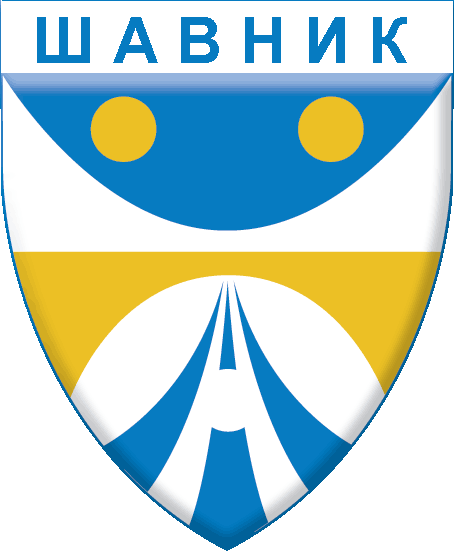 CRNA GORAOPŠTINA ŠAVNIK-Sekretarijat lokalne uprave-Br. 03-361-UPI-6/2Šavnik,  31.03.2017.god.            Sekretarijat lokalne uprave opštine Šavnik, rješavajući po zahtjevu Zdravka Kasalice iz Šavnika, u predmetu izdavanja građevinske dozvole, a na osnovu člana 91, 93 i 94 Zakona o uređenju prostora i izgradnji objekata („ Sl. list CG“, broj 51/08, 40/10 i 34/11, 40/11, 47/11, 35/13, 39/13 i 33/14) i člana 196 ZUP-a („Sl. list RCG“, broj 60/03) i („Sl list CG“, broj 32/11), donosiR J E Š E NJ EO građevinskoj dozvoliZdravku Kasalici izdaje se građevinska dozvola za izgradnju ribnjaka sa pomoćnim objektom na katastarskoj parceli  broj 38/1/2, upisanoj u posjedovnom listu broj 104 KO Komarnica, u zahvatu Prostorno-urbanističkog plana opštine Šavnik, u svemu prema ovjerenom Glavnom projektu urađenom od strane projektanta „ARHITEKTONIKA“ D.O.O  iz Nikšića, a revidovanom od strane „ARHILINE“ D.O.O. iz Nikšića.        	 Investitoru prestaje  pravo izgradnje objekta, ako izgradnju objekta ne započne u roku  dvije (2) godine od dana izdavanja gradjevinske dozvole.	Investitor je dužan da na mjesto izgradnje objekta istakne tablu sa podacima o izdatoj građevinskoj dozvoli (broj i datum rješenja, podaci o investitoru, izvođaču radova, licu koje je izradilo tehničku dokumentaciju, vodećem projektantu, nadzornom organu, roku završetka radoa i drugo), u roku od sedam dana od dana izdavanja građevinske dozvole – član 99 Zakona o uređenju prostora i izgradnji objekata.	Investitor je dužan da prije početka građenja objekta prijavi radove nadležnom inspekcijskom organu, shodno članu 105 Zakona o uređenju prostora i izgradnji i objekata, kao i da najkasnije u roku od sedam dana od dana završetka radova, a prije korišćenja objekta podnese zahtjev za izdavanje upotrebne dozvole – član 120 istog Zakona.	Investitor je dužan da prije početka građenja objekta obezbijedi obilježavanje lokacije, regulacionih, nivelacionih i građevinskih linija - član 109 stav 1  Zakona o uređenju prostora i izgradnji objekata.	Za pribavljanje dokaza iz stava 1 tačka 2 i 3 člana 93 Zakona o uređenju prostora i izgradnji objekata („ Sl. list CG“, broj 51/08, 40/10 i 34/11, 40/11, 47/11, 35/13, 39/13 i 33/14), ne plaća se taksa, odnosno drugi troškovi izdavanja.O b r a z l o ž e nj eZdravko Kasalica podnio je ovom Sekretarijatu zahtjev broj 03-361-UPI-6 od 20.03.2017. godine za za izgradnju ribnjaka sa pomoćnim objektom na katastarskoj parceli  broj 38/1/2, upisanoj u posjedovnom listu broj 104 KO Komarnica, u zahvatu Prostorno-urbanističkog plana opštine Šavnik.Uz zahtjev investitor je dostavio:Glavni projekat konstrukcije, arhitekture, vodovoda i kanalizacije i tehnologije urađen od strane  ,,ARHITEKTONIKE“  D.O.O. iz  Nikšića, u deset (10)  primjeraka, od kojih je sedam  (7)  u zaštićenoj digitalnoj formi;Polisa broj 6-25446 izdata od strane ,,UNIQA OSIGURANJA’’ na ime osiguranja od odgovornosti projektanta ,,ARHITEKTONIKE’’ D.O.O  iz  Nikšića;Glavni projekat elektroinstalacija jake struje urađen od strane  „ ARHI PROJECTA“  D.O.O. iz  Nikšića, u deset (10)  primjeraka, od kojih je sedam  (7)  u zaštićenoj digitalnoj formi;Polisa broj 6-26007 izdata od strane ,,UNIQA OSIGURANJA’’ na ime osiguranja od odgovornosti projektanta ,, ARHI PROJECTA’’ D.O.O  iz  Nikšića;Izvještaj o izvršenoj reviziji Glavnog projekta urađen u deset (10)  primjeraka, od kojih je sedam  (7)  u zaštićenoj digitalnoj formi od strane ,, ARHILINE “ d.o.o iz Nikšića, broj 12/17  od 16.03.2017. godine;Vodna saglasnost izdata od strane Sekretarijata lokalne uprave broj 03-320-UPI-1/1 od 27.03.2017. godine;Rješenje o izdavanju saglasnosti za priključenje izdato od strane Crnogorskog elektrodistributivnog sistema  broj 30-20-07-890 od 28.03.2017. godine;Ugovor o zakupu poljoprivrednog zemljišta u državnoj svojini na pet godina - subjekt raspolaganja Vlada Crne Gore, zaključen između Vlade Crne Gore - Ministarstva poljioprivrede i ruralnog razvoja  i Zdravka Kasalice broj 460-86/15-27 od 29.02.2017. godine, a ovjerenog kod notara Mire Begić broj VP-1162/2017 od 01.03.2017. godine.Pored naprijed citiranih dokaza  izvršen je uvid u urbanističko-tehničke uslove broj 03-352-UPI-3/2 od 17.02.2017. godine koje je Sekretarijat izdao na ime  investitora Zdravka Kasalice, a za potrebe izrade  Glavnog projekta za izgradnju ribnjaka sa pomoćnim objektom na katastarskoj parceli  broj 38/1/2, upisanoj u posjedovnom listu broj 104 KO Komarnica, u zahvatu Prostorno-urbanističkog plana opštine Šavnik. U skladu  sa naprijed navedenim, za potrebe postupka izdavanja građevinske dozvole ovaj Sekretarijat je utvrdio da je Glavni projekat izgradnje objekta urađen prema izdatim urbanističko-tehničkim uslovima broj 03-352-UPI-3/2 od 17.02.2017. godine, pa je s tim u vezi ovaj organ svaki posebni dio projekta ovjerio (ov. br. 361-03-UPI-6/2 od  31.03. 2017. godine).Rješavajući po podnesenom zahtjevu  utvrđeno je da su ispunjeni uslovi  predviđeni  odredbama Zakona o uređenju prostora i izgradni objekata („Sl. list CG“ br. 51/08, 40/10 i 34/11, 40/11, 47/11, 35/13, 39/13 i 33/14) za izdavanje rješenja o građevinskoj dozvoli  na ime investitora Zdravka Kasalice za izgradnju ribnjaka sa pomoćnim objektom na katastarskoj parceli  broj 38/1/2, upisanoj u posjedovnom listu broj 104 KO Komarnica, u zahvatu Prostorno-urbanističkog plana opštine Šavnik, u svemu prema Glavnom projektu urađenom od strane projektanta „ARHITEKTONIKA“ D.O.O  iz Nikšića, a revidovanom od strane „ARHILINE“ D.O.O. iz Nikšića.PRAVNA POUKA: Protiv ovog rješenja  može se izjaviti žalba Glavnom administratoru opštine Šavnik  u roku od 15 dana  od  dana prijema rješenja. Žalba se predaje neposredno ili šalje ovom Sekretarijatu  taksirana sa 4,00 € adm. takse. DOSTAVLJENO.                                     OBRADIO,                                            v.d. SEKRETARA-a,- Investitoru,                                          Jelena Milatović                                             Dušan Radanović- Glavnom administratoru,                            - u spise predmeta i - a/a 